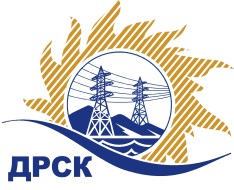 Акционерное Общество«Дальневосточная распределительная сетевая  компания»Протокол № 335/МР-ВПзаседания закупочной комиссии по выбору победителя по открытому запросу цен на право заключения договора поставки: «Опоры деревянные», закупка №  123 ГКПЗ 2016 г.       ЕИС № 31603300197Форма голосования членов Закупочной комиссии: очно-заочная.ПРИСУТСТВОВАЛИ: 10 членов постоянно действующей Закупочной комиссии ОАО «ДРСК»  2-го уровня.ВОПРОСЫ, ВЫНОСИМЫЕ НА РАССМОТРЕНИЕ ЗАКУПОЧНОЙ КОМИССИИ: О  рассмотрении результатов оценки заявок Участников.О признании заявок соответствующими условиям запроса цен.Об итоговой ранжировке заявок.О выборе победителя запроса цен.РЕШИЛИ:По вопросу № 1Признать объем полученной информации достаточным для принятия решения.Утвердить цены, полученные на процедуре вскрытия конвертов с заявками участников запроса цен.По вопросу № 2Предлагается признать заявки ООО «Алданский лесоперерабатывающий комбинат» (678906, г. Алдан,, ул. Союзная,7/1), ООО «Завод по заготовке и переработке древесины» (678900, г. Алдан, ул. Заортосалинская,74) соответствующими условиям закупки По вопросу № 3Утвердить ранжировку заявок Участников:По вопросу № 4Признать победителем запроса цен: «Опоры деревянные» участника, занявшего первое место в итоговой ранжировке по степени предпочтительности для заказчика: - ООО «Завод по заготовке и переработке древесины» (678900, г. Алдан, ул. Заортосалинская,74) стоимость заявки:   3 000 146,00 руб. без учета НДС. (НДС не предусмотрен).  Срок завершения поставки: до  31.03.2016 г. Условия оплаты: в течение 60 дней с момента поставки (до 31.05.2016г.) Гарантийный срок: 12 месяцев.город  Благовещенск«29»  февраля 2016 годаМесто в итоговой ранжировкеНаименование и адрес участникаЦена предложения без НДС, руб.1 местоООО «Завод по заготовке и переработке древесины» (678900, г. Алдан, ул. Заортосалинская,74)Цена:  3 000 146,00 руб. без учета НДС (НДС не предусмотрен)2 местоООО «Алданский лесоперерабатывающий комбинат» (678906, г. Алдан,, ул. Союзная,7/1)Цена:  3 400 082,00 руб. без учета НДС (НДС не предусмотрен)Ответственный секретарь Закупочной комиссии: Елисеева М.Г. _____________________________Терешкина Г.М.